„Rašymas kaip kalbėjimas Vaižganto kūryboje ir/arba šiandieninėje kalboje“12.00 Parodos atidarymas.Sveikinimo žodis.Ugnė Dominaitė ištrauka iš Rūtos Šepečio „Tarp pilkų debesų“ (Mokytoja Daiva Balčėnienė) Pranešimai:12.20 Dar kartą apie mus, mūsų gimtąją kalbą ir Vaižgantą. Kun. Marius Talutis (Lenkija)12.45 Negalime kalbėti kaip Vaižgantas? Jis kalbėjo sielos kalba... Daiva Balčėnienė (Ąžuolyno progimnazija)13.00 (Ne)pažįstamasis Vaižgantas. Karolis Gaidukovas, Elektrėnų „Versmės“ gimnazija, 3 b kl. (Mokytoja Vilija Dobrovolskienė)13.10 Vaižganto asmenybė. Karolina Dubosaitė, Vievio gimnazija, 2 b kl. ( Mokytoja Asta Barauskienė)13.20 Vaižgantas kaip ,,dvasinis guru", arba ko jis mus išmoko? Dovydas Šakalys, Evelina Cvilikaitė ir Faustas Gustainis, Žiežmarių gimnazija 3ga kl.( Mokytoja Renata Kisnierienė)13.30 Vaižganto kūryba ir jos bruožai. Evelina Valantavičiūtė, Vievio gimnazija, 2 b kl. (Mokytoja Asta Barauskienė.)13.45 Kuo man gražus Mykoliukas? Saulė Bulaukaitė, Elektrėnų „Versmės“ gimnazija, 3 b kl.  (Mokytoja Vilija Dobrovolskienė)13.55 Apie du Vaižganto „deimančiukus“ – Severiją ir Geišę. Rytis Tomkus, Elektrėnų „Versmės“ gimnazija, 3 b kl.  (Mokytoja Vilija Dobrovolskienė)14.05 Vaižgantas - ekcentriškas kaunietis, pavėlavęs tapti signataru. Tomas Linkus ir Ignas Šliužas, Žiežmarių gimnazija 3ga kl. (Mokytoja Renata Kisnierienė)14.15 Ar aktuali Vaižganto kūryba šiomis dienomis? Tija Petkevičiūtė ir Jokūbas Lapkauskas, Žiežmarių gimnazija, 3ga kl. (Mokytoja Renata Kisnierienė)14.25 Ką byloja muziejaus archyvai apie Vaižgantą? Mykolas Chmieliauskas, Elektrėnų „Versmės“ gimnazija, 3 b kl. (Mokytoja Vilija Dobrovolskienė)14.35 Kad Vaižgantas mokiniams taptų mylimas ir nepamirštas. Asta Jokšienė, (EPMC)14.45 Kaip aš atsivedu Vaižgantą į mokyklą...  Vilija Dobrovolskienė, („Versmės“ gimnazija)Virtualūs pranešimai:15.00 Ar tą gražios gimtosios kalbos sėklą, kurią pasėjo Vaižgantas, atsivežėme ir į Airiją? Virginija Umbrasienė, Lietuvos ambasada Airijoje 15.15 Mes mokėmės iš Vaižganto, o iš ko mokome lietuvius Airijoje? Aistė Lukoševičienė, Aušra Dobrovolskaitė, Eglė Butkienė, Ermina Rudytė, Airijos Dundalko Kovo 11-osios lituanistinės mokyklos mokytojos15.30 Apie mus, mažus ir didelius, Islandijoje kalbančius lietuviškai. Jurgita Millerienė, Jonas Trainys, Simona Trainienė, Islandijos lituanistinė mokykla  „Trys spalvos“15.45 Refleksija „Prie kavos puodelio“Elektrėnų savivaldybėsliteratūros ir meno muziejus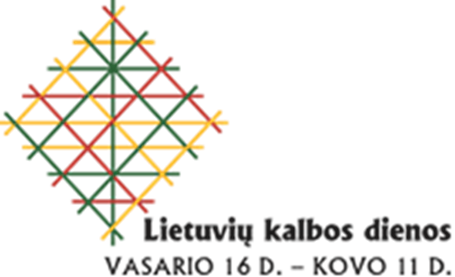 Elektrėnai2019 m. kovo 1 d.